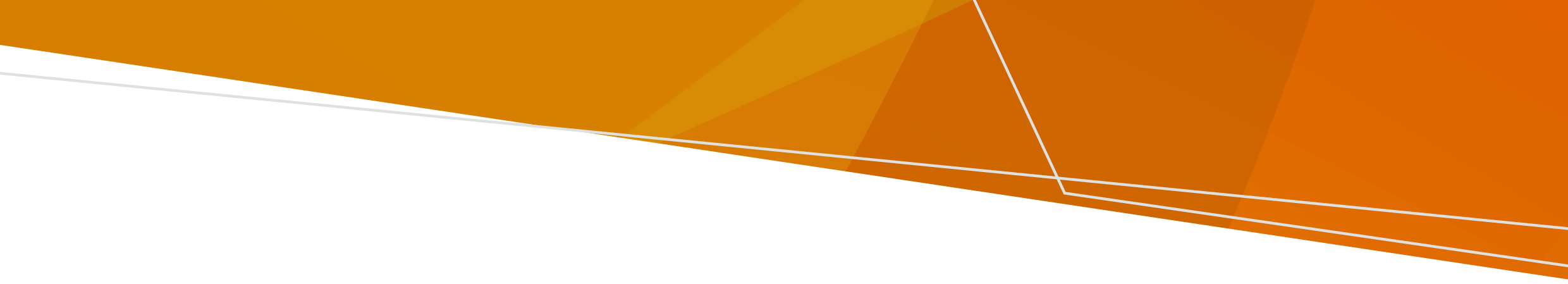 E ono umi se taimi e toe faaola ai le eletise pe a uma se lologa. Faaaoga fesoasoani o i lalo i mea e mafai ona e faia pe a motusia le eletise.Fesoasoani i le teuina lelei o au meaaiE mafai ona aafia au meaai pe a pe le paoa, manatua e:ave meaai mai le pusaaisa i le fulisa ia faamalulu au meaai e ala le tuuina o taga aisa poo se palanikeke puipui i luga o pepa meaai afai o loo malulu pea au meaai pe a tagofiaina (lalo mai le 5 C), o loo sefe e faaaogaafai o au meaai e le o toe malulu pe a tagofiaina, e mafai ona tuu ma ai mo le sili atu i le fa itulā ona tatau loa lea ona tia'i pe kuka ma aiai meaai vevela i totonu o le fa itula talu ona vevela, pe tia'i loaafai e toe ola mai le paoa a'o malō pea meaai tuuaisa, ona sefe lea o le toe tuu o meaai i le fulisa. Fesoasoani i le faaaogaina o se afi eletiseO afi e masani ona faaaoga pe a pe le paoa. Faaaoga fesoasoani ia ae e te le'i faaaogaina se afi: ia mautinoa o afi penisini poo le kiso e faaaoga i nofoaga e lelei ona faavevela i fafo ona e mafai ona mafua ai le le kasa o'ona lea e mafai ona e matuā ma'i aio afi feavea'i mo le faaaogaina i fafo e lē faaaogaina i totonu o lou fale ona e mafai ona tupu ai le kasa oona o le kaponi, sipaka i le eletise poo se mufaapipii afi tumau e fetaui lelei mo le mauaina o le paoa faaleoleo tuu lau afi i se nofoaga mago. E tatau ona e teuina penisini i fafo i se nofoaga malupuipuiafaamago ou lima ae e te le'i tago i le afisiaki uaea o isi mea alu le uila pe e le o faaleagaina a o le'i e ki ia ola le afitapē ma faamaalili le afi a o le'i toe utuina. O penisini ua masa'a i luga o vaega vevela o le afi e mafai ona mafua ai se mupalaka mea alu i le uila i totonu o le afi e faaaoga ai se uaea umi lelei aua le taumafai e faaaoga le uaea o le fale e ala i le palakaina o le afi i se pa puipui. Vaai se fesoasoaniMo nisi faamatalaga e faatatau i le faaaogaina saogalemu o le kesi poo le eletise faafesoota'i Energy Safe Victoria i le 9203 9700 poo le asiasi i le: www.esv.vic.gov.au Mo le lipotiina o se kesi ua liki vili le 132 771.A fia maua lenei lomiga i se auala e faigofie ona faitau ai, imeli le pph.communications@health.vic.gov.auMotusia o le eletise pe a uma se lologaFaamatalaga i le leaga o le eletise pe a uma se lologaSamoan | Gagana SamoaOFFICIAL